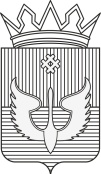 ПОСТАНОВЛЕНИЕАдминистрации Юсьвинского муниципального округаПермского края08.12.2022                                                                                                № 740О внесении изменений в Положение о системе оплаты труда работников муниципальных бюджетных учреждений Юсьвинского муниципального округа Пермского края в сфере образованияВ соответствии со статьей 144 Трудового кодекса Российской Федерации, федеральными законами от 29.12.2012 № 273-ФЗ «Об образовании в Российской Федерации», частью 2 статьи 53 Федерального закона от 06.10.2003 № 131-ФЗ "Об общих принципах организации местного самоуправления в Российской Федерации", решением Думы Юсьвинского муниципального округа Пермского края от 20.10.2022 № 454 «О внесении изменений в решение Думы Юсьвинского муниципального округа Пермского края «О бюджете Юсьвинского муниципального округа Пермского края на 2022 год и на плановый период 2023-2024 годов», руководствуясь Уставом Юсьвинского муниципального округа Пермского края, администрация Юсьвинского муниципального округа Пермского края ПОСТАНОВЛЯЕТ:Внести в Положение о системе оплаты труда работников муниципальных бюджетных учреждений Юсьвинского муниципального округа Пермского края в сфере образования, утвержденное постановлением администрации Юсьвинского муниципального округа Пермского края от 27.08.2021 № 437 (в редакции постановлений от 04.10.2021 № 518, от 07.10.2021 № 526, от 29.11.2021 № 625, от 28.06.2022 № 368, от 29.08.2022 № 493) следующие изменения:В Положении о системе оплаты труда работников муниципальных дошкольных образовательных учреждений и структурных подразделений муниципальных образовательных организаций, реализующих образовательные программы дошкольного образования Юсьвинского муниципального округа Пермского края:в пункте 4.3. «Определение рекомендуемого размера должностного оклада учебно-вспомогательного персонала» таблицу 2 изложить в следующей редакции:*с учетом индексации с 01.12.2022 г. на 6,0 %в пункте 4.4. «Определение рекомендуемого размера должностного оклада административного персонала» таблицу 3 изложить в следующей редакции:*с учетом индексации с 01.12.2022 г. на 6,0 %1.1.3. в пункте 4.5. «Определение рекомендуемого размера должностного оклада должностей, не включенных в профессиональные квалификационные группы» таблицу 4 изложить в следующей редакции:*с учетом индексации с 01.04.2022 г. на 6,0 %     1.1.4. в пункте 5.2. таблицу 5 «Размеры должностных окладов общеотраслевых профессий рабочих» изложить в следующей редакции:*с учетом индексации с 01.12.2022 г. на 6,0 %1.2. в Положении о системе оплаты труда работников муниципальных общеобразовательных учреждений Юсьвинского муниципального округа Пермского края:1.2.1. в пункте 4.5 «Рекомендуемые размеры должностных окладов учебно-вспомогательного персонала» таблицу 5 изложить в следующей редакции:*с учетом индексации с 01.12.2022 г. на 6,0 %1.2.2. в пункте 4.6 «Рекомендуемые размеры должностных окладов административного персонала» таблицу 6 изложить в следующей редакции:*с учетом индексации с 01.12.2022 г. на 6,0 1.2.3. в пункте 4.7 «Рекомендуемый размер должностного оклада руководителя структурного подразделения» таблицу 7 изложить в следующей редакции:*с учетом индексации с 01.12.2022 г. на 6,0 %1.2.4. в пункте 4.8«Рекомендуемый размер должностного оклада должности, не включенные в профессиональные квалификационные группы» таблицу 8 изложить в следующей редакции:*с учетом индексации с 01.12.2022 г. на 6,0 %  1.2.5. в пункте 4.9 таблицу 9 «Рекомендуемые размеры должностных окладов» изложить в следующей редакции:*с учетом индексации с 01.12.2022 г. на 6,0 %1.3. в Положении о системе оплаты труда работников муниципальных бюджетных учреждений дополнительного образования спортивной направленности Юсьвинского муниципального округа Пермского края:1.3.1. в пункте 2.8 абзац 5 изложить в следующей редакции:«С - рекомендуемая базовая сумма в месяц не менее 9 643,00 руб.»;1.3.2. в пункте 6.3 «Рекомендуемые размеры должностных окладов прочего персонала» таблицу 7 изложить в следующей редакции:*с учетом индексации с 01.12.2022 г. на 6,0 %1.3.3. в пункте 6.4«Рекомендуемые должностные оклады должностей, не включенные в профессиональные квалификационные группы» таблицу 8 изложить в следующей редакции: *с учетом индексации с 01.12.2022 г. на 6,0 %1.3.4. в пункте 6.5. таблицу 9 «Рекомендуемые размеры должностных окладов» изложить в следующей редакции:*с учетом индексации с 01.12.2022 г. на 6,0 %1.4. в  Положении о системе оплаты труда работников муниципальных бюджетных учреждений дополнительного образования неспортивной направленности Юсьвинского муниципального округа Пермского края:1.4.1. в пункте 4.3. «Размеры должностных окладов учебно-вспомогательного персонала» таблицу 7 изложить в следующей редакции: *с учетом индексации с 01.12.2022 г. на 6,0 %1.4.2. в пункте 4.4 «Рекомендуемые размеры должностных окладов должностей, не включенные в профессиональные квалификационные группы» изложить таблицу в следующей редакции:  *с учетом индексации с 01.12.2022 г. на 6,0 %1.4.3. в пункте 4.5 «Рекомендуемые размеры должностных окладов младшего обслуживающего персонала» таблицу 8 изложить в следующей редакции:*с учетом индексации с 01.12.2022 г. на 6,0 %1.5. в Положении о системе оплаты труда работников детских школ искусств Юсьвинского муниципального округа Пермского края:1.5.1. в пункте 4.1 раздела 4 «Порядок и условия оплаты труда руководителей учреждений, заместителей руководителя и руководителя структурного подразделения» таблицу 3 изложить в следующей редакции:*с учетом индексации с 01.12.2022 г. на 6 %1.5.2. в пункте 1 «Определение размера должностного оклада педагогических работников образовательного учреждения» Приложения 1 к Положению:1.5.2.1 таблицу 1 «Рекомендуемый размер должностных окладов» изложить в следующей редакции:*с учетом индексации с 01.12.2022 г. на 6 %1.5.2.2 таблицу 2 «Размеры должностных окладов, устанавливаемые при наличии у педагогических работников категории по результатам профессиональной аттестации» изложить в следующей редакции: *с учетом индексации с 01.12.2022 г. на 6 %1.5.2.3 таблицу 5 «Рекомендуемый размер должностных окладов» изложить в следующей редакции: *с учетом индексации с 01.12.2022 г. на 6 %1.5.2.4 таблицу 6 «Размеры должностных окладов, устанавливаемые при наличии у педагогических работников категории по результатам профессиональной аттестации» изложить в следующей редакции: *с учетом индексации с 01.12.2022 г. на 6 %1.5.2.5 таблицу «Профессиональная квалификационная группа «Должности руководящего состава» работников культуры искусства и кинематографии» изложить в следующей редакции: *с учетом индексации с 01.12.2022 г. на 6 %1.5.3.таблицу 6 «Профессиональная квалификационная группа «Должности руководящего состава» работников культуры искусства и кинематографии» изложить в следующей редакции:*с учетом индексации с 01.12.2022г. на 6,0 %1.5.4. в разделе 2 таблицу «Определение размера должностного оклада по общеотраслевым должностям служащих» изложить в следующей редакции:*с учетом индексации с 01.12.2022 г. на 6,0 %1.5.5. в разделе 3 таблицу «Должности, не включенные в профессиональные квалификационные группы» изложить в следующей редакции: *с учетом индексации с 01.12.2022 г. на 6,0 %1.5.6. в разделе 4 таблицу «Размеры должностных окладов» изложить в следующей редакции:*с учетом индексации с 01.12.2022 г. на 6,0 %2.Настоящее постановление вступает в силу с момента его официального опубликования в газете «Юсьвинские вести», распространяет свое действие на правоотношения, возникшие с 01.12.2022 г. и подлежит размещению в информационно-телекоммуникационной сети «Интернет» на официальном сайте администрации Юсьвинского муниципального округа Пермского края.3. Контроль за исполнением настоящего постановления возложить на Боталову Л.И., заместителя главы администрации округа по социальному развитию.И.п.главы муниципального округа -глава администрации Юсьвинского муниципального округа Пермского края                                      Н.Г.НикулинКвалификационные уровниНаименование должностиРекомендуемые размеры тарифных ставок, окладов (должностных окладов) (в рублях)*Рекомендуемые размеры тарифных ставок, окладов (должностных окладов) (в рублях)*Рекомендуемые размеры тарифных ставок, окладов (должностных окладов) (в рублях)*Квалификационные уровниНаименование должностиначальное   
профобразованиесреднее    
профобразованиевысшее     
профобразованиеПрофессиональная квалификационная группа должностей работников учебно-вспомогательного персонала первого уровняпомощник воспитателя8042,008616,009194,00Профессиональная квалификационная группа должностей работников учебно-вспомогательного персонала второго уровнямладший воспитатель8042,008616,009194,00Профессиональные квалификационные группыКвалификационные уровниНаименование профессийРекомендуемый размер должностного оклада, руб.*1234Общеотраслевые должности служащих первого уровня Первый квалификационный уровень Секретарь-машинистка, делопроизводитель, секретарь10914,00Общеотраслевые должности служащих второго уровня Второй квалификационный уровеньЗаведующий хозяйством 10914,00Общеотраслевые должности служащих третьего уровняПервый квалификационный уровеньДокументовед,  инженер, программист, специалист по кадрам11834,00Общеотраслевые должности служащих третьего уровняВторой квалификационный уровеньДокументовед, инженер, программист, специалист по кадрам  11834,00Общеотраслевые должности служащих третьего уровняТретий квалификационный уровеньДокументовед, специалист по кадрам11834,00Общеотраслевые должности служащих третьего уровняЧетвертый квалификационный уровеньДолжности служащих первого квалификационного уровня, по которым может устанавливаться должностное наименование "ведущий"12639,00№п/пНаименование должностиРекомендуемые размеры тарифных ставок, окладов (должностных окладов) (в рублях)*1231Специалист по охране труда12639,00Профессиональные квалификационные группыКвалификационный уровеньНаименование профессийРекомендуемый размер должностного оклада, руб.*Общеотраслевые профессии рабочих первого уровняПервый квалификационный уровеньПрофессии рабочих, по которым предусмотрено присвоение 1, 2, 3-го квалификационных разрядов в соответствии с Единым тарифно- квалификационным справочником работ и профессий рабочих (дворник; кладовщик; кухонный рабочий; машинист (кочегар) котельной; истопник, повар; подсобный рабочий; сторож (вахтер); уборщик служебных помещений; рабочий по комплексному обслуживанию и ремонту зданий; слесарь-сантехник, машинист по стирке и ремонту спецодежды7469,00Второй квалификационный уровеньПрофессии рабочих, отнесенные к первому квалификационному уровню, при выполнении работ по профессии с (старший по смене) производным названием «старший»7469,00Общеотраслевые профессии рабочих второго уровняПервый квалификационный уровеньПрофессии рабочих, по которым предусмотрено присвоение 4-го, 5-го квалификационных разрядов в соответствии с Единым тарифно- квалификационным справочником работ и профессий рабочих(водитель автомобиля; оператор электронно- вычислительных и вычислительных машин)7469,00Второй квалификационный уровеньПрофессии рабочих, по которым предусмотрено присвоение 6-го, 7-го квалификационных разрядов в соответствии с Единым тарифно- квалификационным справочником работ и профессий рабочих7469,00Третий квалификационный уровеньПрофессии рабочих, по которым предусмотрено присвоение 8-го квалификационного разрядов в соответствии с Единым тарифно- квалификационным справочником работ и профессий рабочих7469,00Четвертый квалификационный уровеньПрофессии рабочих, предусмотренных 1-3-м квалификационными уровнями настоящей профессиональной квалификационной группы, ответственные работы выполняющих важные (особо важные) и ответственные работы8042,00№ п/пКвалификационные уровниНаименование должностиРекомендуемые размеры тарифных ставок, окладов (должностных окладов) (в рублях)*1Профессиональная квалификационная группа должностей работников учебно-вспомогательного персонала первого уровня1-ого квалификационного уровняВожатый; секретарь учебной части; помощник воспитателя9194,002Профессиональная группа должностей работников учебно-вспомогательного персонала второго уровня 1-ого квалификационного уровняДежурный по режиму; младший воспитатель9194,003Профессиональная группа должностей работников учебно-вспомогательного персонала второго уровня 2-ого квалификационного уровняДиспетчер образовательного учреждения; старший дежурный по режиму10914,00Профессиональные 
квалификационные 
группыКвалификационные уровниНаименование профессийРекомендуемый размер должностного оклада, руб.*1234Общеотраслевые должности служащих первого уровня Первый квалификационный уровеньСекретарь-машинистка, делопроизводитель, секретарь, лаборант, специалист по кадрам, калькулятор10914,00Общеотраслевые должности служащих второго уровня Второй квалификационный уровеньЗаведующий хозяйством, секретарь руководителя10914,00Общеотраслевые должности служащих второго уровня Третий квалификационный уровеньНачальник хозяйственного отдела11834,00Общеотраслевые должности служащих третьего уровня Первый квалификационный уровеньДокументовед,  инженер, программист11834,00Общеотраслевые должности служащих третьего уровня Второй квалификационный уровеньДокументовед, специалист по кадрам11834,00Общеотраслевые должности служащих третьего уровня Третий квалификационный уровеньДокументовед, специалист по кадрам11834,00Общеотраслевые должности служащих третьего уровня Четвертый квалификационный уровень Должности служащих первого квалификационного уровня, по которым может устанавливаться должностное наименование "ведущий"12639,00Профессиональные группыКвалификационные группыНаименование профессийРекомендуемый размер должностного оклада, руб.*Должности руководителей структурных подразделенийПервый квалификационный уровеньЗаведующий кабинетом, лабораторией, отделом, отделением, сектором, учебно-консультативным пунктом, учебной мастерской13785,00Должности руководителей структурных подразделенийВторой квалификационный уровеньначальник (заведующий) кабинета, лаборатории, отдела, отделения, сектора, учебно-консультативного пункта, учебной мастерской, учебного хозяйства13785,00№ п/пНаименование должностиРекомендуемый размер тарифной ставки, окладов (должностных окладов) (в рублях)*1231.Специалист по охране труда12639,002.Советник директора по воспитанию и взаимодействию с детскими общественными объединениями15279,00Профессиональные квалификационные группыКвалификационные уровниНаименование профессийРекомендуемый размер должностного оклада, руб.*Общеотраслевые профессии рабочих первого уровняПервый квалификационный уровеньПрофессии рабочих, по которым предусмотрено присвоение 1, 2, 3-го квалификационных разрядов в соответствии с Единым тарифно-квалификационным справочником работ и профессий рабочих (гардеробщик; дворник; кастелянша; кладовщик; кухонный рабочий; машинист (кочегар) котельной; истопник; повар; подсобный рабочий; сторож (вахтер); уборщик служебных помещений; рабочий по комплексному обслуживанию и ремонту зданий; тракторист; плотник; слесарь-сантехник, машинист по стирке и ремонту спецодежды)     7469,00Второй квалификационный уровеньПрофессии рабочих, отнесенные к первому квалификационному уровню, при выполнении работ по профессии с (старший по смене) производным названием «старший»7469,00Общеотраслевые профессии рабочих второго уровняПервый квалификационный уровеньПрофессии рабочих, по которым предусмотрено присвоение 4-го и 5-го квалификационных разрядов в соответствии с Единым тарифно- квалификационным справочником работ и профессий рабочих (водитель автомобиля;; оператор электронно- вычислительных и вычислительных машин)8616,00Второй  квалификационный уровеньПрофессии рабочих, по которым предусмотрено присвоение 6-го и 7-го квалификационных разрядов в соответствии с Единым тарифно – квалификационным справочником работ и профессий рабочих8616,00Третий квалификационный уровеньПрофессии рабочих, по которым предусмотрено присвоение 8-го квалификационного разряда в соответствии с Единым тарифно-квалификационным справочником работ и профессий рабочих8616,00Четвертый квалификационный уровеньПрофессии рабочих, предусмотренных 1-3-м квалификационными уровнями настоящей профессиональной квалификационной группы, ответственные работы выполняющих важные (особо важные) и ответственные работы 8616,00Профессиональные 
 квалификационные 
группыКвалификационные уровниНаименование профессийРекомендуемый размер должностного оклада, руб.*1234Общеотраслевые должности служащих первого уровня Первый квалификационный уровень Секретарь-машинистка, делопроизводитель, секретарь, специалист по кадрам10914,00Общеотраслевые должности служащих второго уровняВторой квалификационный уровеньЗаведующий хозяйством 10914,00Общеотраслевые должности служащих третьего уровня Первый квалификационный уровеньДокументовед11834,00Общеотраслевые должности служащих третьего уровня Второй квалификационный уровеньДокументовед, специалист по кадрам11834,00Общеотраслевые должности служащих третьего уровня Третий квалификационный уровеньДокументовед, специалист по кадрам11834,00Общеотраслевые должности служащих третьего уровня Четвертый квалификационный уровень Должности служащих первого квалификационного уровня, по которым может устанавливаться должностное наименование "ведущий"12639,00№п/пНаименование должностиРекомендуемые размеры тарифных ставок, окладов (должностных окладов) (в рублях)*1231.Специалист по охране труда12639,00Профессиональные квалификационные группыКвалификационные уровниНаименование профессийРекомендуемый размер должностного оклада, руб.*Общеотраслевые профессии рабочих первого уровняПервый квалификационный уровеньПрофессии рабочих, по которым предусмотрено присвоение 1, 2, 3-го квалификационных разрядов в соответствии с Единым тарифно-квалификационным справочником работ и профессий рабочих (гардеробщик;  сторож (вахтер); уборщик служебных помещений; рабочий по комплексному обслуживанию и ремонту зданий)7469,00Второй квалификационный уровеньПрофессии рабочих, отнесенные к первому квалификационному уровню, при выполнении работ по профессии с (старший по смене) производным названием «старший»7469,00Общеотраслевые профессии рабочих второго уровняПервый квалификационный уровеньПрофессии рабочих, по которым предусмотрено присвоение 4-го и 5-го квалификационных разрядов в соответствии с Единым тарифно- квалификационным справочником работ и профессий рабочих 8616,00Второй  квалификационный уровеньПрофессии рабочих, по которым предусмотрено присвоение 6-го и 7-го квалификационных разрядов в соответствии с Единым тарифно – квалификационным справочником работ и профессий рабочих8616,00Третий квалификационный уровеньПрофессии рабочих, по которым предусмотрено присвоение 8-го квалификационного разряда в соответствии с Единым тарифно – квалификационным справочником работ и профессий рабочих8616,00Четвертый квалификационный уровеньПрофессии рабочих, предусмотренных 1-3-м квалификационными уровнями настоящей профессиональной квалификационной группы, ответственные работы выполняющих важные (особо важные) и ответственные работы 8616,00Профессиональные квалификационные группыКвалификационные уровниНаименование профессийРекомендуемый размер месячного оклада, руб.*Общеотраслевые должности служащих первого уровняПервый квалификационный уровень Делопроизводитель10914,00Общеотраслевые должности служащих второго уровняПервый квалификационный уровеньИнспектор по кадрам10914,00 Общеотраслевые должности служащих второго уровняПервый квалификационный уровеньЗаведующий хозяйством10914,00Общеотраслевые должности служащих третьего уровня Общеотраслевые должности служащих третьего уровняПервый квалификационный уровеньДокументовед, специалист по кадрам.11834,00Общеотраслевые должности служащих третьего уровня Общеотраслевые должности служащих третьего уровняВторой квалификационный уровеньДокументовед11834,00Общеотраслевые должности служащих третьего уровня Общеотраслевые должности служащих третьего уровняТретий квалификационный уровеньДокументовед11834,00Общеотраслевые должности служащих третьего уровня Общеотраслевые должности служащих третьего уровняЧетвертый квалификационный уровень Должности служащих первого квалификационного уровня, по которым может устанавливаться должностное наименование "ведущий"12639,00№п/пНаименование должностиРекомендуемые размеры тарифных ставок, окладов (должностных окладов) (в рублях)*1231.Специалист по охране труда12639,00Профессиональные квалификационные группыКвалификационные уровниНазвание профессийРекомендуемый размер месячного оклада, руб.*Профессиональная квалификационная группа «Общеотраслевые профессии рабочих первого уровня "Профессии рабочих, по которым предусмотрено присвоение 1,2 и 3-го квалификационных разрядов в соответствии с Единым тарифно-квалификационным справочником работ и профессий рабочихПервый квалификационный уровеньГардеробщик, рабочий по обслуживанию и текущему ремонту зданий и сооружений, уборщик служебных помещений, сторож.7469,00Диапазон численности обучающихся на 1 сентября текущего года, чел.Размер должностного оклада, руб.*150  – 25027 757,16Педагогический стаж или стаж по профилюРекомендуемый размер должностного оклада, руб.*Рекомендуемый размер должностного оклада, руб.*Педагогический стаж или стаж по профилюСреднее профессиональное, неполное высшее образование, учительский институт и приравненные к нему учебные заведенияВысшее образованиеДо 3 лет10 594,7011 612,30От 3 до 811 071,7012 264,20От 8 до 14 11 644,1012 725,30От 14 до 2012 296,0013 387,80Более 20 12 990,3014 119,20Присвоенная по результатам профессиональной аттестации категорияРекомендуемый размердолжностного оклада, руб.*Первая 16 324,00Высшая 18 868,00Педагогический стаж или стаж по профилюРекомендуемый размер должностного оклада, руб.*Рекомендуемый размер должностного оклада, руб.*Педагогический стаж или стаж по профилюСреднее профессиональное, неполное высшее образование, учительский институт и приравненные к нему учебные заведенияВысшее образованиеДо 3 лет      10 594,7011 612,30От 3 до 8     11 071,7012 264,20От 8 до 14    11 644,1012 725,30От 14 до 20  12 296,0013 387,80Более 20      12 990,3014 119,20Присвоенная по результатам профессиональной аттестации категорияРекомендуемый размер должностного оклада, руб.*Первая 16 324,00Высшая 18 868,00Наименование должностиРекомендуемый размер должностного оклада, руб.*Руководитель коллектива самодеятельного искусства10 594,70  Наименование должности Рекомендуемый размер должностного оклада, руб.Руководитель коллектива  
самодеятельного искусства11 018,70№ п/пКвалификационные уровниНаименование должностиРекомендуемый размер должностного оклада, руб.1.Профессиональная квалификационная группа "Общеотраслевые должности   служащих первого уровня"1.Профессиональная квалификационная группа "Общеотраслевые должности   служащих первого уровня"1.Профессиональная квалификационная группа "Общеотраслевые должности   служащих первого уровня"1.Профессиональная квалификационная группа "Общеотраслевые должности   служащих первого уровня"1.1Первый квалификационный уровеньДелопроизводитель, кассир, секретарь, секретарь-машинистка10 914,002. Профессиональная квалификационная группа "Общеотраслевые должности   служащих второго уровня"2. Профессиональная квалификационная группа "Общеотраслевые должности   служащих второго уровня"2. Профессиональная квалификационная группа "Общеотраслевые должности   служащих второго уровня"2. Профессиональная квалификационная группа "Общеотраслевые должности   служащих второго уровня"2.1Второй квалификационный уровеньЗаведующий хозяйством, библиотекарь10 914,003. Профессиональная квалификационная группа "Общеотраслевые должности  служащих третьего уровня"3. Профессиональная квалификационная группа "Общеотраслевые должности  служащих третьего уровня"3. Профессиональная квалификационная группа "Общеотраслевые должности  служащих третьего уровня"3. Профессиональная квалификационная группа "Общеотраслевые должности  служащих третьего уровня"3.1Первый квалификационный уровеньДокументовед, специалист по кадрам11 834,003.1Второй квалификационный уровеньДокументовед, специалист по кадрам11 834,003.1Третий квалификационный уровеньДокументовед, специалист по кадрам11 834,003.1Четвертый квалификационный уровеньДокументовед, специалист по кадрам12 639,004. Профессиональная квалификационная группа "Общеотраслевые должности   служащих четвертого уровня"4. Профессиональная квалификационная группа "Общеотраслевые должности   служащих четвертого уровня"4. Профессиональная квалификационная группа "Общеотраслевые должности   служащих четвертого уровня"4. Профессиональная квалификационная группа "Общеотраслевые должности   служащих четвертого уровня"4.1Третий квалификационный уровеньЗаведующий филиалом12 639,005. Профессиональная квалификационная группа "Профессии рабочих культуры  искусства и кинематографии" второго уровня5. Профессиональная квалификационная группа "Профессии рабочих культуры  искусства и кинематографии" второго уровня5. Профессиональная квалификационная группа "Профессии рабочих культуры  искусства и кинематографии" второго уровня5. Профессиональная квалификационная группа "Профессии рабочих культуры  искусства и кинематографии" второго уровня5.1Четвертый квалификационный уровеньНастройщик пианино и роялей12 639,00N п/пНаименование должностиМинимальные размеры тарифных ставок, окладов (должностных окладов) (в рублях)12312.1Специалист по охране труда12 639,00Профессиональные квалификационные группыКвалификационные уровниНаименование профессийРекомендуемый размер должностного оклада, руб.1234Общеотраслевые профессии рабочих первого уровняПервый квалификационный уровеньПрофессии рабочих, по которым предусмотрено присвоение 1, 2, 3-го квалификационных разрядов в соответствии с Единым тарифно-квалификационным справочником работ и профессий рабочих гардеробщик; дворник; кастелянша; кладовщик; машинист (кочегар) котельной; подсобный рабочий; сторож (вахтер); уборщик служебных помещений; рабочий по комплексному обслуживанию и ремонту зданий;  слесарь-сантехник, водитель7469,00